Air Movement Article Questions: 1. Define wind.2. What are local winds? How are they different from global winds?3. How does the Coriolis Effect influence global winds?4. Explain how differences in heating cause wind.5. Compare and contrast land and sea breezes.6. Predict how the Northern Polar Jet Stream can influence our weather in Northern, Ohio.I. What is Wind?A. Wind-      		i. Since air has mass, so does wind.B. Wind is caused by      i. Differences in air pressure are caused by      ii. Greater the differences the      .C. Air Pressure always goes      , so wind moves from High to LowII. Local Winds vs. Global Winds 
III. Weather vs. ClimateA.      - is the current conditions or what is expected in the near future.i. Can change day to day, week to weekii. Extremes can happenB.      - is patterns developed over a period of years.i. Can change over decades and hundreds of years.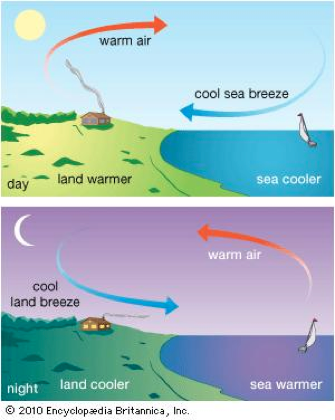 ii. What can be typically expectediii. Extremes are averaged into norms.IV. Local Wind ExamplesA. Sea Breeze-      B. Land Breeze-       C. Valley Breeze-      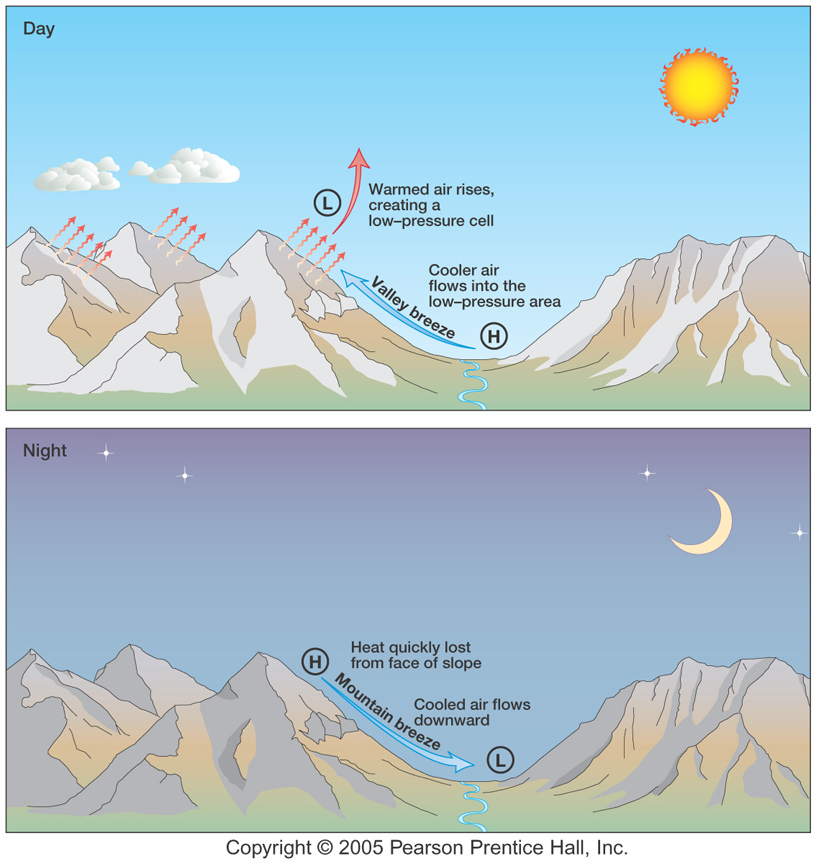 D. Mountain Breeze-      V. How does Air move across the Globe?A. Air typically      i.       forms by poles because cold air sinks.ii.       forms by equator because warm air expands, is less dense	and rises.B. BUT!!! The Earth is NOT FLAT and ROTATES West to East….So objects DO NOT move in straight lines. This is called the Coriolis Effect!!Note: The Link above offers a great explanation!!C. Coriolis Effect-      i. Objects deflect to the       in Northern Hemisphereii. Objects deflect to the       in Southern hemisphereD. The Coriolis Effect affects      .i. Strength of the deflection is proportional to the speed. (Ex. Faster planes have to adjust more)ii. The max effect occurs at      .iii. Zero effect occurs at      .
VI. Global Wind PatternsA. Winds in Earth’s Atmosphere are divided into 3 Belts:     - 0-30* lat.     - 30-60* lat.     - 60-90* lat.0* (equator) is also known as the      30* N or S latitude is also known as the      B. What impacts have global wind patterns had on history?        What about climate/ecosystems?      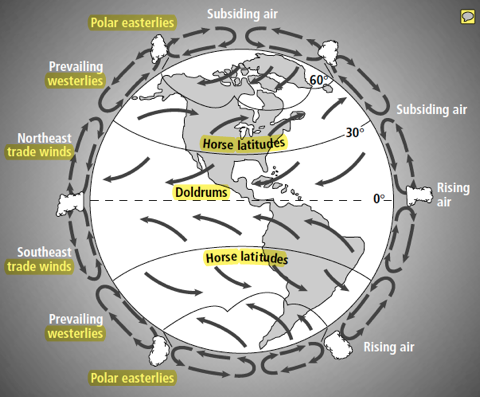 Write a summary: What are the 4 most important “big ideas” from today?Local Winds (7)Global Winds (4)